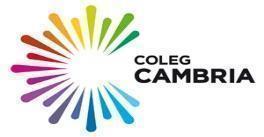 COLEG CAMBRIAJOB DESCRIPTION AND PERSON SPECIFICATIONJob Title: HR AdvisorReports to: HR Business PartnerSalary range: Business Support 28-32-----------------------------------------------------------------------------------------------------------------Main Purpose of Job:-Provide professional advice on day to day queries on HR matters from managers and employees, and actioning HR related activities for a specified area within the college.                                                                           Responsibilities and accountabilities:Providing advice and guidance to managers and employees on HR related policies and procedures. Provide support to managers with recruitment associated activities, including writing new job descriptions, shortlisting, providing panel support at interviewsComplete recruitment authorisation forms, making necessary offers of employment and notifying of unsuccessful applications ensuring that all relevant paperwork and systems are up to date and accurate. Source and recruit agency staff and temporary cover as per the requirements of the departmentAnnual leave calculations for new starters, changes to terms and conditions and leavers. Support colleagues through parental leave arrangements for example maternity, paternity and adoption leave ensuring relevant advice is given and corresponding documentation is completed and systems updated.Provide advice, guidance and support to managers on absence management including support at formal meetingsConduct or support managers in investigations associated with disciplinary and grievance matters. Support the HR Business partner in organisational change processes within directorate/service areaAdvise managers on contractual arrangements including ending and extending of fixed term contractsMonitor directorate/service areas HR KPI’s and liaise with managers on areas of non compliance. Maintain up to date knowledge of employment legislation and HR best practice to ensure compliance with all statutory and legal obligations.Manage continuing personal development to promote a culture of continuous improvement.Provide support to other business areas in the absence of HR colleagues.Undertake other relevant duties as directed.Responsible for ensuring an excellent standard of both verbal and written communicationResponsible for providing high standards of customer service at all times both internally and externally Miscellaneous:To safeguard and promote the welfare of children, young people and adults at risk who are students of the CollegeYou have a legal duty, so far as is reasonably practicable, to ensure that you do not endanger yourself or anyone else by your acts or omissions. In addition you must cooperate with the College on health and safety matters and must not interfere or misuse anything provided for health, safety and welfare purposes.You are responsible for applying the College’s Equal Opportunities Policy in your own area of responsibility and in your general conduct.You have a responsibility to promote high levels of customer care within your own areas of work.You are required to participate with the Appraisal process, engaging in the setting of objectives in order to assist in the monitoring of performance and the achievement of personal development.Such other relevant duties commensurate with the post as may be assigned by your Manager in agreement with you. Such agreement should not be unreasonably withheld.Review:This is a description of the job as it is presently constituted. It may be reviewed and updated from time to time to ensure it accurately reflects the job required to be performed, or to incorporate proposed changes. Signed: ……………………………………………	Date………………….POSTHOLDER						Signed: …………………………………………….           Date…………………..HR AdvisorPerson SpecificationAttributesAttributesItemRelevant CriteriaRelevant CriteriaRelevant CriteriaHow IdentifiedEssential/Desirable1Qualifications & Training1.1Level 2 English and Maths qualifications (or equivalent) at Grade 4 (C) or aboveLevel 2 English and Maths qualifications (or equivalent) at Grade 4 (C) or aboveLevel 2 English and Maths qualifications (or equivalent) at Grade 4 (C) or aboveA/C/IEssential1Qualifications & Training1.2Currently holds a Level 2 Digital Literacy or is willing to work towardsCurrently holds a Level 2 Digital Literacy or is willing to work towardsCurrently holds a Level 2 Digital Literacy or is willing to work towardsA/C/IEssential1Qualifications & Training1.3CIPD professional qualification to Level 5CIPD professional qualification to Level 5CIPD professional qualification to Level 5A/CEssential2Relevant Experience2.1Experience of providing advice and guidance to managers on HR related mattersExperience of providing advice and guidance to managers on HR related mattersExperience of providing advice and guidance to managers on HR related mattersA/IEssential2Relevant Experience2.2Experience of processing transactional HR proceduresExperience of processing transactional HR proceduresExperience of processing transactional HR proceduresA/IEssential2Relevant Experience2.3Experience of working in an education settingExperience of working in an education settingExperience of working in an education settingA/IDesirable3Specialist Knowledge & Memberships3.1Awareness of current thinking in Human Resources issues and trends Awareness of current thinking in Human Resources issues and trends Awareness of current thinking in Human Resources issues and trends A/IEssential/3Specialist Knowledge & Memberships3.2Able to communicate fluently (both written and verbal) through the medium of WelshAble to communicate fluently (both written and verbal) through the medium of WelshAble to communicate fluently (both written and verbal) through the medium of WelshA/IDesirable4Skills and Abilities4.1Demonstrate a good level of IT competence. Must be able to navigate the Internet and Intranets as well as being willing  to learn how to use new IT packages and systemsDemonstrate a good level of IT competence. Must be able to navigate the Internet and Intranets as well as being willing  to learn how to use new IT packages and systemsDemonstrate a good level of IT competence. Must be able to navigate the Internet and Intranets as well as being willing  to learn how to use new IT packages and systemsA/IEssential4Skills and Abilities4.2Able to work as part of a wider team, and be flexible and adaptable when requiredAble to work as part of a wider team, and be flexible and adaptable when requiredAble to work as part of a wider team, and be flexible and adaptable when requiredA/IEssential4Skills and Abilities4.3Able to plan and manage own workload, ensuring deadlines are met.Able to plan and manage own workload, ensuring deadlines are met.Able to plan and manage own workload, ensuring deadlines are met.A/IEssential4Skills and Abilities4.4Excellent organisational skillsExcellent organisational skillsExcellent organisational skillsA/IEssential4Skills and Abilities4.5Excellent time management skillsExcellent time management skillsExcellent time management skillsA/IEssential4Skills and Abilities4.6Excellent communication skills both written and verbalExcellent communication skills both written and verbalExcellent communication skills both written and verbalA/IEssential4Skills and Abilities4.7Able to demonstrate personal resilience in order to cope with a range of difficult situationsAble to demonstrate personal resilience in order to cope with a range of difficult situationsAble to demonstrate personal resilience in order to cope with a range of difficult situationsA/IEssential4Skills and Abilities4.8Proactive and self-motivated.Proactive and self-motivated.Proactive and self-motivated.A/IEssential4Skills and Abilities4.9Takes personal responsibility for delivering quality work.Takes personal responsibility for delivering quality work.Takes personal responsibility for delivering quality work.A/IEssential4Skills and Abilities4.10Identifies opportunities to improve and  develop existing practices.Identifies opportunities to improve and  develop existing practices.Identifies opportunities to improve and  develop existing practices.A/IEssential4Skills and Abilities4.11Committed to working towards the departments shared goals and objectivesCommitted to working towards the departments shared goals and objectivesCommitted to working towards the departments shared goals and objectivesA/IEssential4Skills and Abilities4.12Demonstrates through actions commitment to the Vision, Mission, Core Values and Behaviours.Demonstrates through actions commitment to the Vision, Mission, Core Values and Behaviours.Demonstrates through actions commitment to the Vision, Mission, Core Values and Behaviours.A/IEssential4Skills and Abilities4.13Able to work to tight deadlinesAble to work to tight deadlinesAble to work to tight deadlinesA/IEssential4Skills and Abilities4.14Excellent attention to detailExcellent attention to detailExcellent attention to detailA/IEssential5Attitudes and beliefs 5.1A commitment to the college’s culture which places people at the centre of everything we do.A commitment to the college’s culture which places people at the centre of everything we do.A commitment to the college’s culture which places people at the centre of everything we do.A/IEssential5Attitudes and beliefs 5.2A commitment to the established ethos of the organisation as a partnership between learners, staff, governors, employers, parents and other stakeholders.A commitment to the established ethos of the organisation as a partnership between learners, staff, governors, employers, parents and other stakeholders.A commitment to the established ethos of the organisation as a partnership between learners, staff, governors, employers, parents and other stakeholders.A/IEssential5Attitudes and beliefs 5.3The continuous pursuit of high standards and excellence in all services provided by the organisation.The continuous pursuit of high standards and excellence in all services provided by the organisation.The continuous pursuit of high standards and excellence in all services provided by the organisation.A/IEssential5Attitudes and beliefs 5.4A commitment to ensuring that all members of the organisation are valued, motivated and encouraged.A commitment to ensuring that all members of the organisation are valued, motivated and encouraged.A commitment to ensuring that all members of the organisation are valued, motivated and encouraged.A/IEssential5Attitudes and beliefs 5.5The promotion of high professional, moral and personal standards in all aspects of the organisation, subscribing to the Nolan Principles.The promotion of high professional, moral and personal standards in all aspects of the organisation, subscribing to the Nolan Principles.The promotion of high professional, moral and personal standards in all aspects of the organisation, subscribing to the Nolan Principles.A/IEssential5Attitudes and beliefs 5.6A demonstrable commitment to equality and diversity.A demonstrable commitment to equality and diversity.A demonstrable commitment to equality and diversity.A/IEssential5Attitudes and beliefs 5.7An empathy and appreciation of Welsh Culture, language and heritage.An empathy and appreciation of Welsh Culture, language and heritage.An empathy and appreciation of Welsh Culture, language and heritage.A/IEssential5Attitudes and beliefs 5.8The belief in upholding a strong organisational brand and reputation.The belief in upholding a strong organisational brand and reputation.The belief in upholding a strong organisational brand and reputation.A/IEssentialKey:Key:Key:How IdentifiedAApplicationApplicationApplicationKey:Key:Key:How IdentifiedIInterviewInterviewInterviewKey:Key:Key:How IdentifiedTTestTestTestKey:Key:Key:How IdentifiedCCopy of CertificatesCopy of CertificatesCopy of CertificatesKey:Key:Key:How IdentifiedPPresentationPresentationPresentation